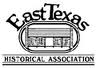 CALL FOR PROPOSALSSTUDENT SESSION FORMPlease save this form when completed and email with your paper description and email to Program Chair Jeff Littlejohn @  littlejohn@shsu.edu Deadline for Submission:  July 1, 2021.Attach a one page description of each paper and a one page vita of each participant.  Please provide all contact information.NOTE: If the student session(s) is chosen by the program chair. The students will need to send in their presentation paper to the ETHA Office by August 15th. For the Committee to consider them for the award.STUDENT SESSION TITLE:  	CHAIR NAME:			Affiliation: 	 Address:   				  City:	State:	Zip:	Phone:  	  Email: 				 PAPER #1 TITLE:  	STUDENT Name:			Affiliation: 	 Address:   				 City:	State:	Zip:	Phone:  	 Email: 				PAPER #2 TITLE: 	STUDENT Name:			Affiliation: 	 Address:   				 City:	State:	Zip:	Phone:  	 Email: 				PAPER #3 TITLE: 	STUDENT Name:			Affiliation: 	 Address:   				City:	State:	Zip:	Phone:  	 Email: 				COMMENTATOR:		Affiliation: 	 Address:   	City:	State:	Zip:	Phone:  ______________	 Email: ________________________________	All session proposals must be submitted using this form.  Complete sessions rather than individual papers are preferred. Return electronically by the deadline posted on the web site and in the Call for Papers flyer to the program chairperson listed.  